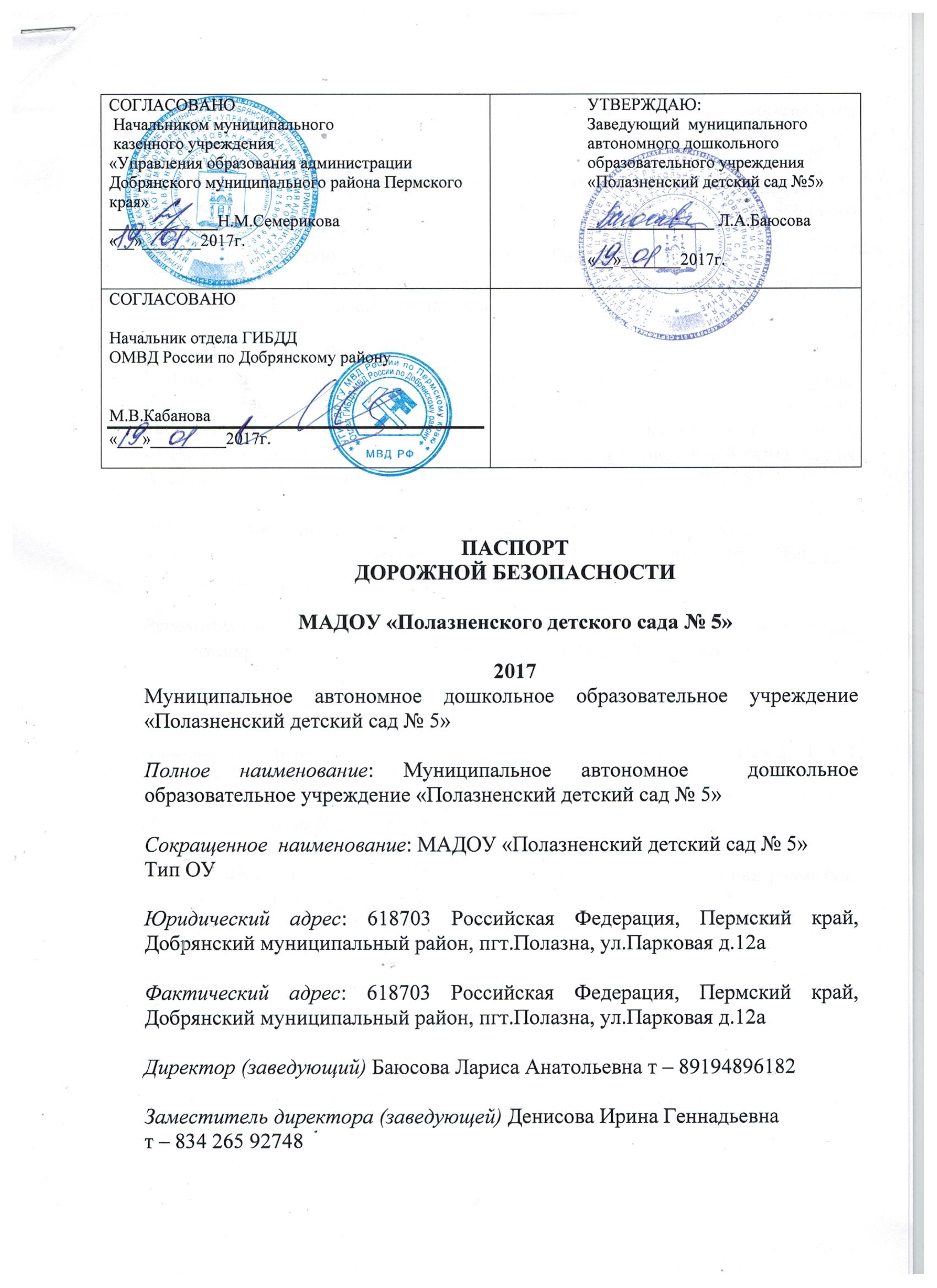 Ответственные работники муниципального органа образования     Семерикова Наталья МихайловнаОтветственные от Госавтоинспекции     Котлярова Елена ГеннадьевнаОтветственные работники за мероприятия по профилактике детского травматизма в учреждении:Заместитель заведующей – Денисова Ирина ГеннадьевнаОтветственная в ДОУ за мероприятия по профилактике детского травматизма- Белоусова Марина ЮрьевнаВоспитатели МАДОУ:Кукушкина Альфия Виловна, Горохова Наталья Александровна, Андреева Наталья Васильевна, Белоусова Марина Юрьевна, Кашникова Любовь Григорьевна, Антропова Надежда Федосеевна, Пьянкова Любовь Евгеньевна, Балдина Галина Александровна, Тарасова Евгения Борисовна, Углова Лидия Александровна, Пензина Людмила Егоровна – рабочий тел.834265 92748Руководитель или ответственный работник дорожно-эксплуатационной организации, осуществляющий содержание УДС- Внутских Дмитрий Николаевич зам.главы по хозяйственным вопросам.Руководитель или ответственный работник дорожно-эксплуатационной организации, осуществляющий содержание ТСОДД- Кривенко А.Г.Количество воспитанников – 120 человекНаличие уголка по БДД – расположен на лестничном пролете между 1 и 2 этажом в правом крыле здания детского сада.Наличие класса по БДД - отсутствуетНаличие автогородка (площадки) по БДД – нарисована дорожная разметка, имеются дорожные знаки для сюжетно-ролевых игр.Наличие автобуса – отсутствуетВремя работы МАДОУ – с 7.00 до 19.00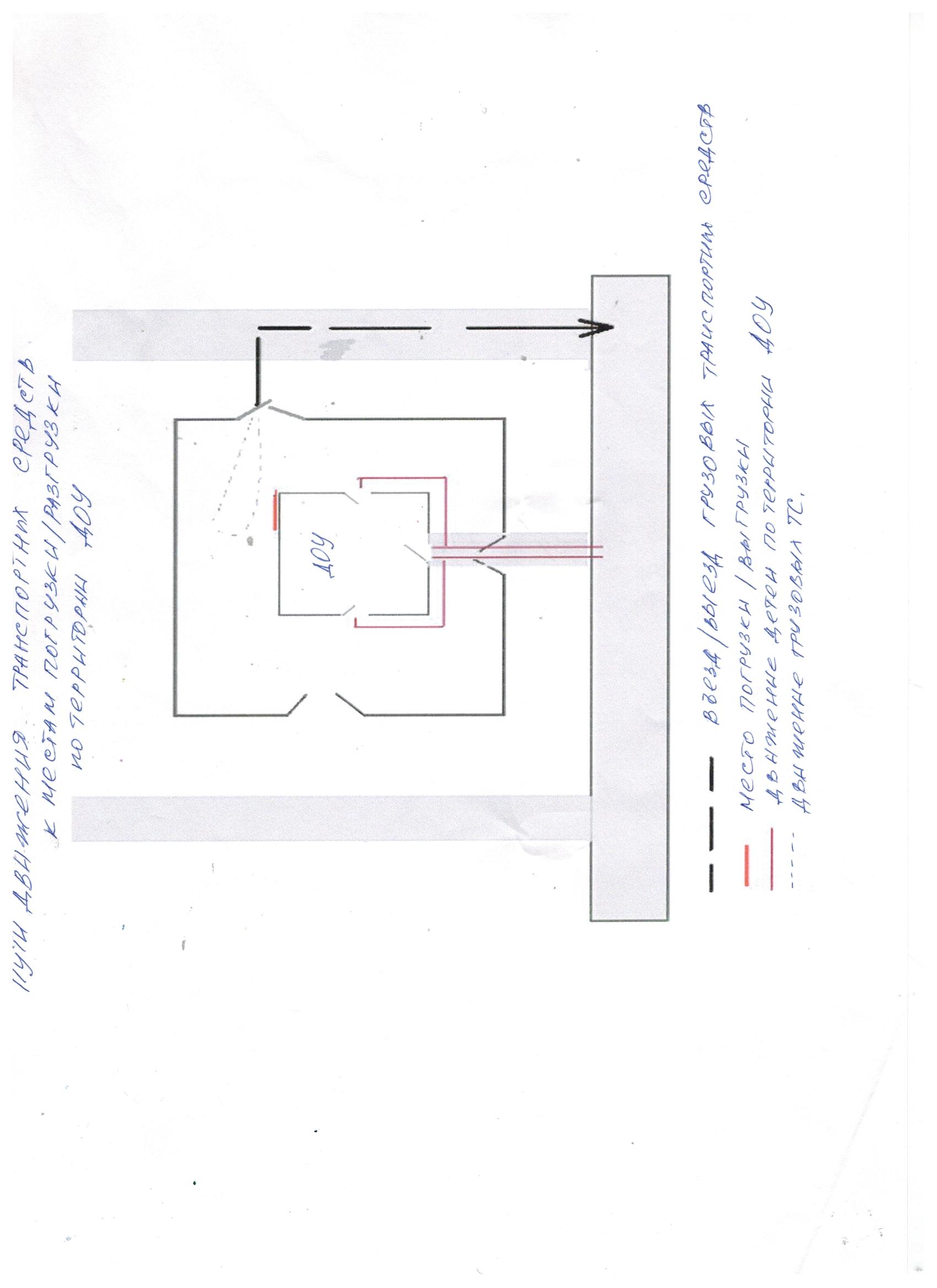 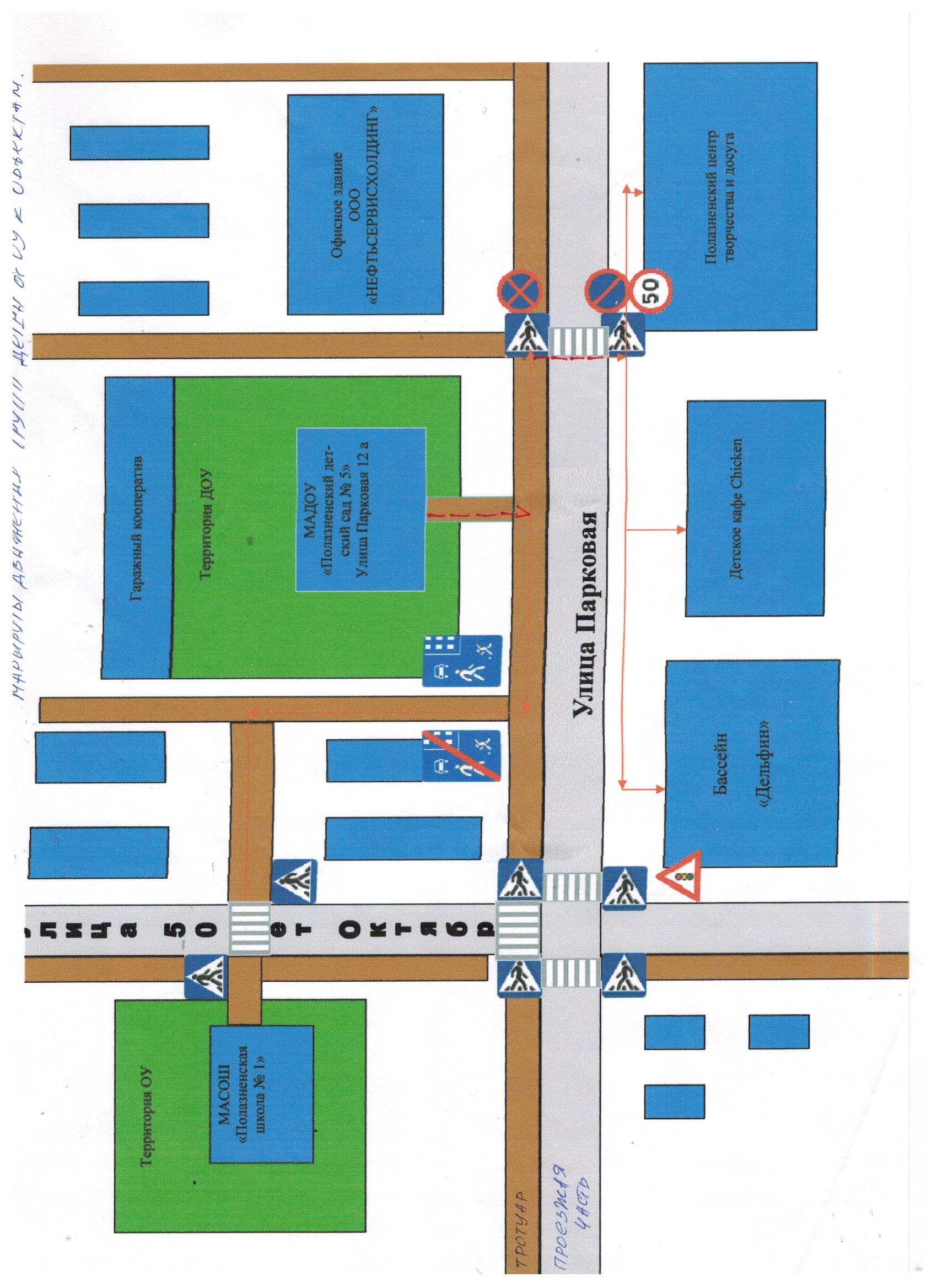 